fun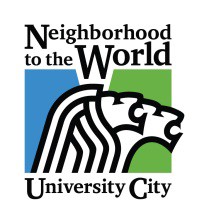    MEETING CALLED TO ORDERROLL CALLAPPROVAL OF AGENDAPROCLAMATIONS APPROVAL OF MINUTESFebruary 12, Regular session minutesFebruary 12, Study session minutesAPPOINTMENTS to BOARDS & COMMISSIONSMichael Miller is nominated for re-appointment to the Plan Commission by Councilmember Jennings. Carol Jackson is nominated to the Arts and Letters Commission replacing Melcine Henderson’s expired seat by Councilmember Jennings.Dianne Benjamin is nominated to Urban Forestry replacing Mark Wallace’s expired term by Mayor Welsch.SWEARING IN to BOARDS & COMMISSIONS Mary Gorman to be sworn in to the Green Practices Commission.CITIZEN PARTICIPATION (Total of 15 minutes allowed)PUBLIC HEARINGSAMENDMENT TO THE ZONING CODE, OFF-STREET PARKING AND LOADING REQUIREMENTS, LOCATION OF PARKING AREAS. CONSENT AGENDA – Vote RequiredAnnual Tire PurchaseGolf Course Mower PurchasePark Division Mower PurchaseSolid Waste Automated Truck PurchaseCITY MANAGER’S REPORTDrainage Improvement Contract – 8100 Teasdale	(Vote Required)Program Agreement – Westgate Ave. Improvements	(Vote Required)	Legislative Platform	(Vote Required)8109 Olive Site Plan	(Vote Required)UNFINISHED BUSINESS	BILLSBILL 9350 – AN ORDINANCE AMENDING SCHEDULE III OF THE TRAFFIC CODE, TO REVISE TRAFFIC REGULATION AS PROVIDED HEREIN. (7000 Kingsbury)BILL 9351 – AN ORDINANCE AMENDING CHAPTER 400, ARTICLE VII, SECTION 400.2010 OF THE UNIVERSITY CITY MUNICIPAL CODE, RELATING TO THE ZONING CODE, OFF-STREET PARKING AND LOADING REQUIREMENTS, LOCATION OF PARKING AREAS.NEW BUSINESSRESOLUTIONSRESOULUTION  2018-3   Resolution Convening The Tax Increment Financing Commission Of The City Of University City, Missouri, Authorizing The Distribution Of  Request For Proposals, and Authorizing Certain Actions Connected Therewith.    BILLSBILL 9352 – AN ORDINANCE AMENDING SECTION 120.300 OF THE UNIVERSITY CITY MUNICIPAL CODE REGARDING THE TAX INCREMENT FINANCING COMMISSION OF THE CITY OF UNIVERSITY CITY, MISSOURI.   COUNCIL REPORTS/BUSINESSBoards and Commission appointments neededCouncil liaison reports on Boards and CommissionsBoards, Commissions and Task Force minutesOther Discussions/BusinessCITIZEN PARTICIPATION (continued if needed)COUNCIL COMMENTSADJOURNMENT